.32 count intro[1-8] Cross, ball step, cross, side step, ¼, ½ with rock, coaster, step[9-16] ¼, behind, ¼, ¼ triple, ¼ coaster, step[17-24] lock with hitch, coaster, step, ½ turn, ½ turn chase, step[25-32] big step with drag X2, touch, ½ turn sailor, stepYou Make The Rain Fall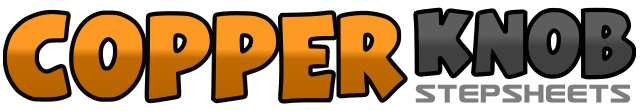 .......Count:32Wall:4Level:Intermediate.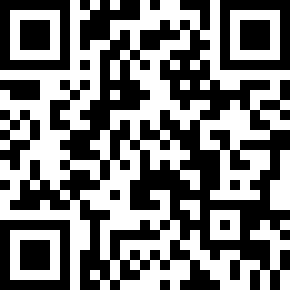 Choreographer:Guyton Mundy (USA) - May 2013Guyton Mundy (USA) - May 2013Guyton Mundy (USA) - May 2013Guyton Mundy (USA) - May 2013Guyton Mundy (USA) - May 2013.Music:You Make the Rain Fall (feat. Flo Rida) - Kevin RudolfYou Make the Rain Fall (feat. Flo Rida) - Kevin RudolfYou Make the Rain Fall (feat. Flo Rida) - Kevin RudolfYou Make the Rain Fall (feat. Flo Rida) - Kevin RudolfYou Make the Rain Fall (feat. Flo Rida) - Kevin Rudolf........1-2&3cross right over left, step on ball of left to left side, step together with right, cross left over right4-5make a ¼ turn to left stepping back on right, make a ½ turn to left rocking forward on left6&7step back on right, step together with left, step forward on right8step forward on left1-2-3make a ¼ turn to left stepping right to right side, step left behind right, make a ¼ turn to right stepping forward on right4&5make a ¼ turn to right stepping left to left, step together with right, step left to left6&7make a ¼ turn to right stepping back on right, step together with left, step forward on right8step forward on left1lock right behind left as you hitch left slightly2&3step back on left, step together with right, step forward on left4-5step forward on right, make a ½ turn to left stepping down on left6&7step forward on right, make a ½ turn to left stepping down on left, step forward on right8step forward on left1-2take a big step forward on right as you drag left foot to right3-4take a big step forward on left as you drag right foot to left5touch right to right side6&7make a ¼ turn to right stepping right behind left, step together with left, make a ¼ turn to right stepping forward on right8step forward on left